Community Projects: What Works? – No sense reinventing the wheel…completely anyway! Experts in successful District community projects will share their winning ideas, complete with what works and what doesn’t!  Find inspiration on potential new winning community projects for your own club to own!  Inspiring International Projects – Find out why this avenue of service is often credited with being the most rewarding aspect of being a Rotarian! A panel of experts will share their own inspiring experiences to illustrate how easy it is to make a global impact through Rotary and how accessible these projects can be for Rotarians and clubs.  Club FUNdraising - How to get the most out of your fundraisers and make them WOW events! Every club needs a fundraiser. Is yours making as much as it can? Has it gone stale? In this interactive session you'll learn how all 70 clubs raise $1.5 million every year collectively, learning new and proven ideas for fundraising, collaboration with other clubs and organizations, and reaching other people’s money (OPM). And let’s face it – it’s gotta be FUN!  Your Club’s Public Image – What is it and why does it matter? Our own District expert will share this brand new emphasis throughout the world of Rotary, including why the effort is important and how you can steer your own (club) ship to the public image of your choosing!  Planning Ahead for Your Club - We’ve all heard the adage—when you fail to plan, you plan to fail. Rotary is getting better and better at multi-year planning…at not starting all over again with each new club president’s year. Build on that success with what’s taught in this session.  Young Professionals – Rotary clubs thrive when they honor their own traditions while attracting new energy! Join dynamic District 5160 "Young Professional" Rotarians as we brainstorm about how to best approach and answer the question: "How do we attract and retain young professionals within Rotary?" This will be an interactive segment open to ALL Rotarians who share a common desire to attract more young professionals into their own clubs.   Secrets of Great Public Speaking – You’re more than a Rotarian! Odds are you’re a leader at work, at home, in your community…and improving public speaking skills is one way to ensure success on all those fronts.   Powerful Powerpoints – A public presentation using the tips and skills shared here is light years ahead of the competition! Wait til you learn how simple it is to excel in this area (pun intended :) when so many do not!  Leadership Fun: Rotary & Beyond: Are you the best leader you can be in your professional, Rotary and home life? Are you having ALL the fun you can have? It’s contagious, you know! Learn how to succeed in leadership in Rotary and beyond from Past District Governor Pam Gray and First Dude Brian Gray. (CAUTIONL: session may or may not include multiple motorcycle metaphors! :)  Communication for Leaders: This session in our Leadership Development Track illustrates that improving communication skills can lead to better success, more money and less wasted time! Learn tips, truths and techniques of communication mastery from recognized experts in this very subject. The Rotary Foundation, Parts 1, 2 & 3 –  1) Take the mystery out of The Rotary Foundation; how contributions are made & recognized, including essential info on the various levels of giving such as EREY, Paul Harris Fellow, Major Donor, Endowed giving, etc.  2) How you can evaluate your club’s participation in Foundation giving, understand how Endowed Giving works for the District and for you personally, and connect the dots between Foundation Giving and District & Global Grants. 3) For Club Foundation Chairs and Area Foundation Representatives! Our new Area Foundation Representative Coordinator Claire Roberts will lead a discussion on how our District Foundation Team can best support clubs and Rotarians, putting contributions to work better for the benefit of our communities and global humanitarian service.  Membership, Parts 1, 2 & 3 –Keeping our eye on Member Development is an important part of any club. Every club has its own unique challenges and opportunities when it comes to attracting, engaging and retaining members. Come together in this 3-session program to learn the latest on how to keep your members lovin' Rotary!  Meeting with Presidents-Elect and District Governor-Elect Jon Dwyer - Those who are serving as Club Presidents for 2017-18, come meet with each other, and with DGE Jon. Continue your training/prep for the big role, and identify what you can do now to assure your success as Club President in 2018.  Grants Management Seminar, Part III  (After Lunch) - This 3rd installment of the Grant Management training is intended for Presidents Elect and President Elect Nominees who have watched the first two webinars online. Others who have watched the webinars are also invited to attend. You must watch the 2 webinars prior to this Fall Seminar, attend this breakout and take an online test to get credit for the Grant Management training in 2017. All clubs must have at least 2 members currently certified in this Grant Management program to qualify the clubs for Rotary grant funding.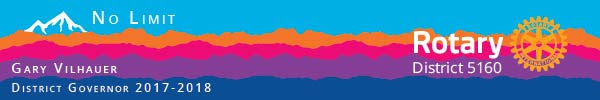 District 5160 Fall SeminarsCheck your emails for an Aug 2nd email from District Governor Gary Vilhauer, which has the personalized “register now” links, or go to the District website (Rotary5160.org) and register on the events calendar.	Here is the skinny…Join us next month for more excellent Rotary fellowship and training! This time, we've got 18 breakouts designed to enhance your Rotary/club experience and enrich your professional life and leadership skills.  Classes include the incomparable Candy Pierce and George Chaffey sharing their secrets to success in public speaking. Maybe your favorite will be the panel discussions, with topics that include review of the best community and international projects, just to name a few! The full agenda will be emailed to you in a couple of weeks.  Register for North District All Club Training Seminar
Saturday, Sept 9.  Coffee at 8 AM .  Simpson University,   2211 College View Dr.  Redding
Continental breakfast AND lunch included.  OR Register  for South District All Club Training Seminar
Saturday, Sept 23.   Coffee at 8 AM.   Alhambra High School, 150 E Street  Martinez
Continental breakfast AND lunch included

Also at these seminars, we’re offering the Grants Management Seminar Part III. This 3rd installment of the training is intended for Presidents Elect, and President-Elect Nominees, but everyone is welcome. Simply register below. Also, read the attached class synopsis that I mentioned. The entry for this class has a bit more information. Questions? Please ask!

 Register for Grants Management Training, following the NORTH Fall Seminar, or

Register for Grants Management Training, following the SOUTH Fall Seminar